ГОСТ 12.1.114-82УДК 003.62:614.843:006.354                                         Группа Т58 ГОСУДАРСТВЕННЫЙ  СТАНДАРТ  СОЮЗА  ССРСистема стандартов безопасности труда ПОЖАРНЫЕ МАШИНЫ И ОБОРУДОВАНИЕ Обозначения условные графические Occupational safety standards system.              Fire engines and equipment. Graphical conventional signsВзамен ГОСТ 22026—76Постановлением Государственного комитета СССР по стандартам от 6 апреля 1982 г. № 1435 срок введения установленс 01.01.831. Настоящий стандарт устанавливает условные графические обозначения (символы) пожарной техники, применяемые при вы полнении учебных и оперативных планов пожаротушения, иллю стративного материала к описаниям пожаров.(Измененная редакция, Изм. № 1).2. Символы должны быть выполнены с соблюдением соотноше ний, установленных настоящим стандартом. Размеры символов стандарт не устанавливает.3. В пределах одного плана (иллюстрации) размеры одноимен ных символов должны быть одинаковыми.4. (Исключен, Изм. № 1).5. Изображение и размещение символов на планах (масштаб, степень конкретизации, пространственная ориентация и др.) должны определяться, исходя из условий удобства и быстроты их визуального восприятия.6. (Исключен, Изм. № 1).7. На планах и иллюстрациях можно использовать базовые и конкретизированные символы.8. Для более полной технической характеристики обозначаемого объекта или его состояния допускается:строить многофигурные композиции с использованием не более:трех исходных символов;применять буквенные, цифровые или буквенно-цифровые обозначения с расположением их внутри или около символа с правой стороны или над ним.(Измененная редакция, Изм. № 1).9. Для буквенно-цифровых обозначений, следует применять. прописные буквы русского алфавита и арабские цифры, которые в пределах одного плана (иллюстрации) должны быть выполнены шрифтом одного размера по ГОСТ 2.304—81.10. Символы пожарной техники узкоотраслевого назначения (лесопожарная техника и пр.) следует разрабатывать с соблюдением требований настоящего стандарта и с учетом отраслевой нормативно-технической документации.11. На планах пожаротушения стандартизованные символы, как правило, не поясняют.(Измененная редакция, Изм. № 1).12. Нестандартизованные символы, а также символы, no-строенные на основе или с использованием нестандартизованных графических, буквенных и/или цифровых обозначений, поясняют в примечаниях или приложениях к планам.13. (Исключен, Изм. № 1).14. Условные графические обозначения, установленные в стандартах ЕСКД и используемые для обозначения объектов пожарной техники, приведены в справочном приложении 2.15. Для указания на планах (иллюстрациях) обозначений, служащих знаками обстановки (топографические знаки на местности, обозначения объектов строительства, транспорта и пр.), следует-использовать стандарты, приведенные в справочном приложении 3.16. Примеры выполнения планов пожаротушения приведены в приложении 4.17. Базовые символы пожарной техники и примеры построения символов, конкретизованных по отдельным показателям (свойствам), приведены в табл. 1.Таблица 1Примечания:1. Если в одном и том же месте установлено несколько изделий пожарной техники одного наименования, то их обозначение на плане (иллюстрации) допускается выполнять одним символом с цифрой, обозначающей количество таких изделий, проставленной слева от символа, например: 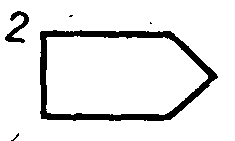 2. (Исключено, Изм. № 1).16, 17. (Измененная редакция, Изм. № 1).18, 19. (Исключен, Изм. № 1).20. Буквенные обозначения, используемые при построении символов пожарных машин, приведены в табл. 4.Таблица 4* Табл. 2 и 3 исключены.ПРИЛОЖЕНИЕ 1 СправочноеСимволы огнетушащих средств, используемые при построении конкретизованных символов пожарной техники (по ГОСТ 28130—89)* Определяют в обозначениях к плану.** Обозначение в соответствии с требованием ГОСТ 27331—87.Обозначение кратности растворов огнетушащих средств* Под кратностью пены понимают отношение объема получаемой пены к объему исходного раствора. Пену с кратностью до 20 относят к низкократной, с кратностью от 20 до 200 — к среднекратной, с кратностью свыше 200 — к высокократной.ПРИЛОЖЕНИЕ 2СправочноеУсловные графические обозначения, установленные в стандартах и используемые для обозначения объектов пожарной техникиПРИЛОЖЕНИЕ 3 СправочноеПЕРЕЧЕНЬусловных обозначений, которые следует учитывать при выполнении планов пожаротушения и пожарной защитыПРИЛОЖЕНИЕ 4 СправочноеПРИМЕР ВЫПОЛНЕНИЯ ПЛАНАРазмещение сил и средств на плане пожаротушения склада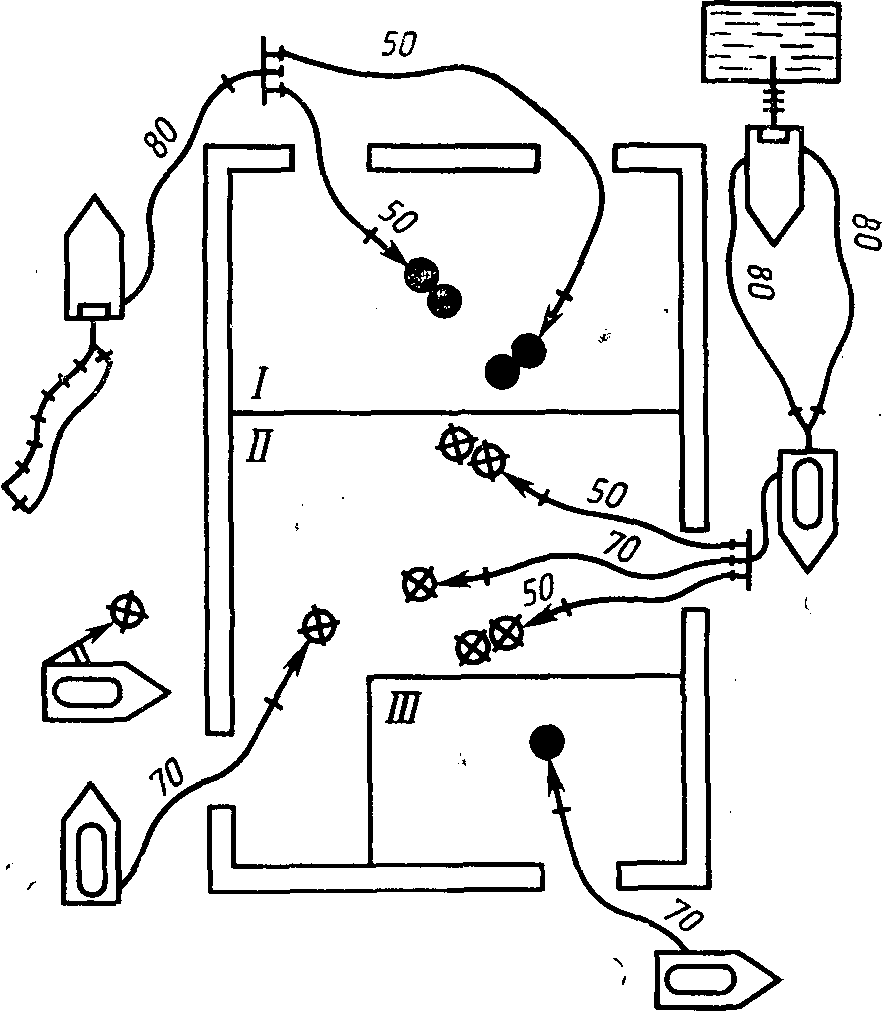 I — тушение пеной средней кратности, подаваемой двумя ручными пожарными стволами; II — тушение распыленной струей, подаваемой двумя ручными пожарными стволами D у 50 мм и компактной струей, подаваемой двумя ручными пожарными стволами Dу70 мм; III — тушение пеной низкой кратности, подаваемой ручным пожарным стволомПриложения 1—4. (Измененная редакция, Изм. № 1).ИНФОРМАЦИОННЫЕ ДАННЫЕ1. РАЗРАБОТАН И ВНЕСЕН Министерством внутренних делРАЗРАБОТЧИКИ:М. С. Васильев; А. В. Гусаров; В. А. Турбин; В. М. Переведенцев (руководитель темы); В. В. Пивоваров2. УТВЕРЖДЕН И ВВЕДЕН В ДЕЙСТВИЕ Постановлением Государственного комитета СССР по стандартам от 06.04.82 № 14353. Срок проверки — 1994 г., периодичность — 5 лет.4. Ссылочные нормативно-технические документы5. Переиздание (январь 1991 г.) с Изменением № 1, утвержденным в апреле 1989 г. (ИУС 7-89)Наименование объектаБазовый символКонкретизированный символ (примеры)1. Пожарные машины1. Пожарные машины1. Пожарные машины1.1. Автомобиль   пожарный (общее обозначение)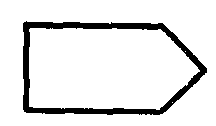 1.2. Автоцистерна пожарная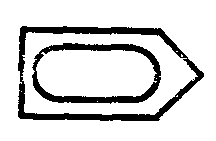 1.3. Автонасос пожарный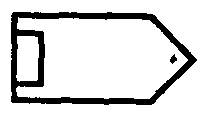 1.4. Автомобиль   пожарный   насосно-рукавной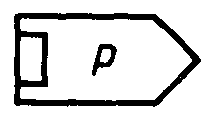 1.5. Станция  автонасосная пожарная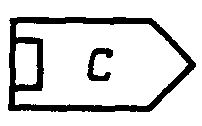 1.6. Автомобиль   ды-моудаления пожарный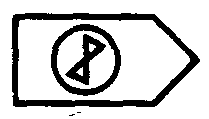 1.7. Автомобиль — передвижной    лафетный ствол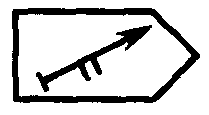 1.8. Автомобиль   пожарный    (автоцистерна, автонасос) со стационарным лафетным стволом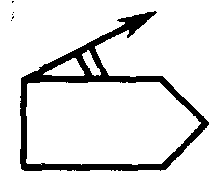 1.9. Автолестница пожарная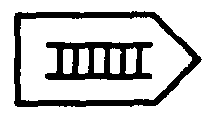 1.10. Автоподъемник пожарный:коленчатый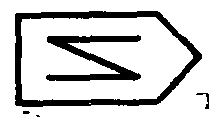 телескопический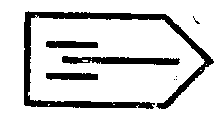 1.11. Автомобиль пожарный пенного тушения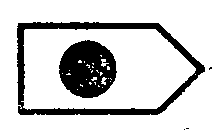 1.12. Автомобиль пожарный     комбинированного    (пено-порошкового) тушения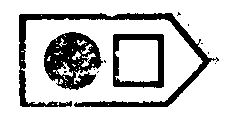 1.13. Автолаборатория пожарная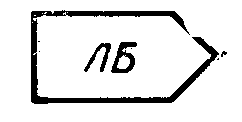 1.14. Машина пожарная на гусеничном ходу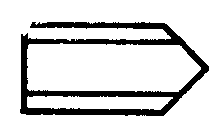 1.15. Судно пожарное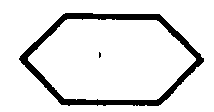 1.16. Катер пожарный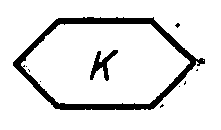 Примечание. С целью    пространственной ориентации  символа судна (катера, корабля и пр.) часть его контура, соответствующего положению носа судна, следует показывать утолщенной линией.1.17. Самолет пожарный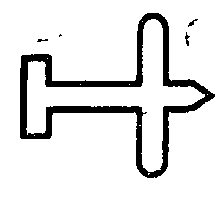 1.18. Вертолет пожарный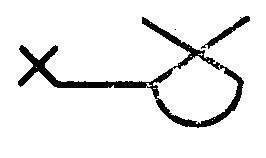 1.19. Поезд пожарный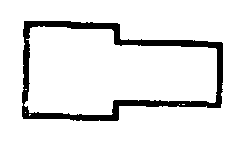 1.20. Мотопомпа   пожарная: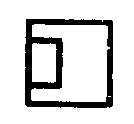 переносная прицепная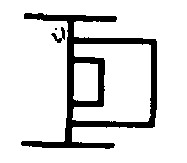 1.21. Прицеп   пожарный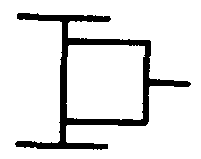 1.22. Прицеп пожарный порошковый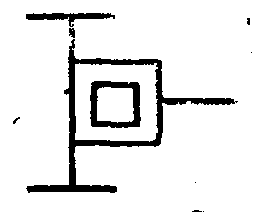 Примечание. Обозначение     машин, приспособленных    или привлеченных для ликвидации пожара, допускается выполнять с помощью базового символа и продольной полосы красного цвета2 Пожарное оборудование2 Пожарное оборудование2 Пожарное оборудование2.1. Рукав пожарный:напорный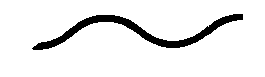 всасывающий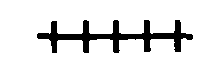 2.2. Рукав пожарный напорный,   усложненный:в скатку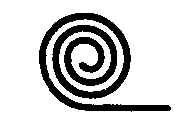 в «гармошку»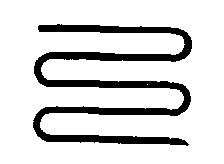 Примечание. Диаметр условного прохода рукавов в миллиметрах указывают в соответствии с требованиями пп. 8, 92.3. Водосборник  рукавныйСм. приложение 2 2.4. Разветвление рукавноеТо же2.5. Катушка   рукавная:переносная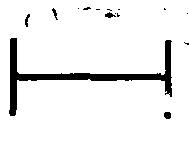 передвижная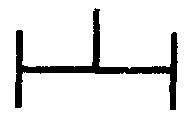 2.6. Мостик рукавный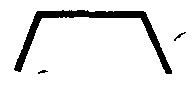 2.7. Головка соединительная пожарнаяСм. приложение 2 2.8. Гидроэлеватор пожарныйТо же2.9. Пеносмеситель пожарный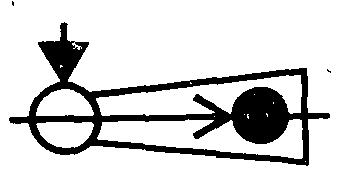 2.10. Колонка пожарная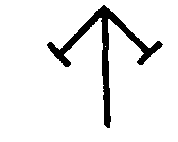 2.11. (Исключен, Изм. N 1).2.12. Кран пожарныйСм. приложение 2 2.13. Ствол пожарный ручной: (общее обозначение)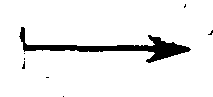 с условным проходом Dy 50 мм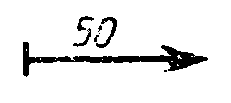 с условным проходом Dy 70 мм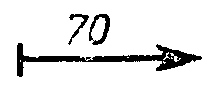 для формирования распыленной водяной струи (ствол-распылитель)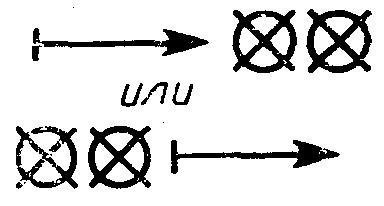 для формирования пены средней кратности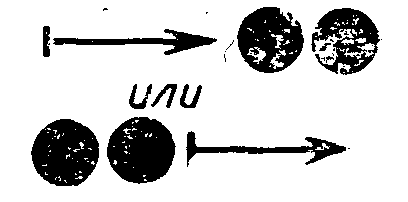 Примечание.  Если к пожарному рукаву присоединяется  ручной водяной      пожарный ствол     соответствующей величины расхода, допускается не указывать обозначение его условного прохода.  Если пожарный ствол по величине расхода не соответствует рукаву, обозначения условных проходов рукава и ствола на планах пожаротушения обязательны.2.14. Ствол пожарный лафетный:переносной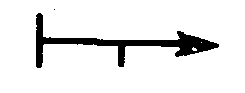 стационарный 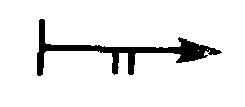 возимый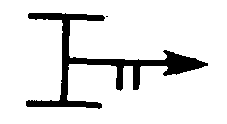 2.15. Подъемник-пенослив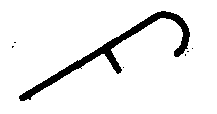 2.16. Насос шестеренныйСм. приложение 23. Спасательные пожарные устройства3. Спасательные пожарные устройства3. Спасательные пожарные устройства3.1. Лестница-палка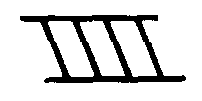 3.2. Лестница-штурмовка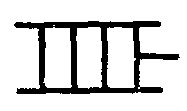 3.3. Лестница пожарная выдвижная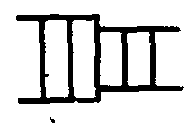 3.4. Дымосос пожарный:переносный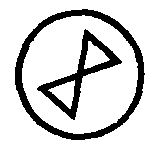 прицепной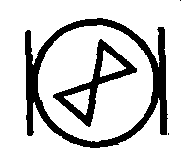 Наименование объектаОбозначениеАвтолаборатория пожарная ЛБАвтомобиль аэродромный пожарный ААвтомобиль водозащитный пожарный ВЗАвтомобиль газоводяного тушения пожарный ГВТАвтомобиль газодымозащитной службы пожарныйГДЗАвтомобиль рукавный пожарный РВАвтомобиль связи и освещения пожарный СОАвтомобиль технической службы пожарный ТАвтомобиль штабной пожарный ШКатер пожарный ККорабль пожарныйКРНаименование средстваСимволВода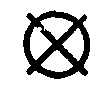 Пена или пенный раствор 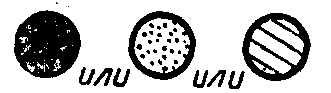 Вода с добавками* 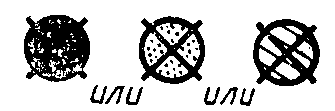 ВС-порошок**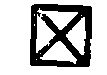 АВС-порошок**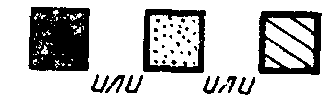 Прочий порошок*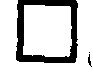 Хладон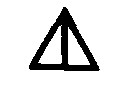 Двуокись углерода (С02) 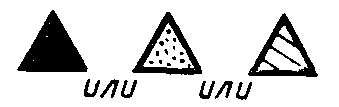 Водяной пар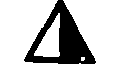 Газы прочие*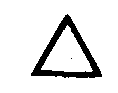 Наименование средства и его состояниеСимволКомпактная водяная струя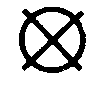 Распыленная водяная струя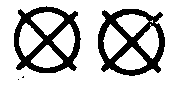 Тонкораспыленная  водяная струя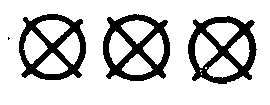 Пена низкой кратности*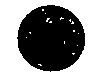 Пена средней кратности 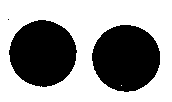 Пена высокой кратности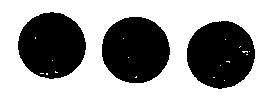 Наименование объекта пожарной техникиНаименование объекта и обозначение стандартаУсловное графическое обозначениеВодосборник   рукавныйТройник ГОСТ 2.784—70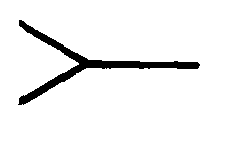 Гидроэлеватор пожарныйНасос струйный  (эжектор, инжектор, элеватор водоструйный и пароструйный). Общее обозначение. ГОСТ 2.782—68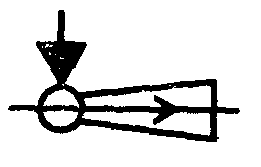 Кран пожарный Клапан ГОСТ 28130-89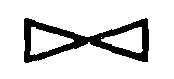 Насос шестеренныйНасос шестеренный. ГОСТ 2.782—68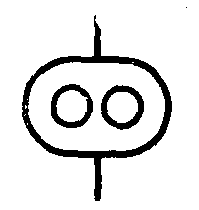 Разветвление рукавноеРазветвитель, коллектор, гребенка. ГОСТ 2.784—70 (обозначения элементов изображают в соответствии с их действительной  конфигурацией)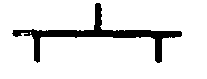 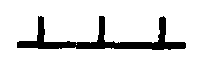 Головка соединительная пожарнаяБыстроразъемное соединение в соединенном положении без запорного элемента. ГОСТ 2.784—70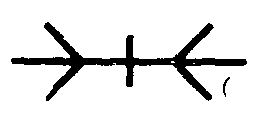 Наименование объектаОбозначение стандартаАнтенны ГОСТ 2.735—68 Устройства связиГОСТ 2.737—68 Аппараты, коммутатор и станции телефонныеГОСТ 2.739—68 Трубопроводы санитарно-технических системГОСТ 21.106—78 Элементы зданий, сооружений и конструкцийГОСТ 21.107—78 Территории различного назначения: зеленые насаждения (деревья, кустарники, газоны), производственные и складские площадки, здания, сооружения, автостоянки, автомобильные и железные дороги, трамвайные пути, переезды, мосты, виадуки, путепроводы, пешеходные улицы, площади, аллеи, переходы, ограждения, вышки, мачты, семафоры, водоемыГОСТ 21.108—78Светофоры, дорожные знакиГОСТ 23545—79Обозначение НТД, на который дана ссылкаНомер пункта,  приложенияГОСТ 2.304—81 9ГОСТ 2.735—68 Приложение 3 ГОСТ 2.737—68 Приложение 3 ГОСТ 2.739—68 Приложение 3 ГОСТ 2.782—68 Приложение 2 ГОСТ 2.784—70 Приложение 2 ГОСТ 21.106-78 Приложение 3 ГОСТ 21.107—78 Приложение 3 ГОСТ 21.108—78 Приложение 3 ГОСТ 23545—79 Приложение 3 ГОСТ 28130—89Приложение 2